Протокол № 2Об итогах закупа лекарственных средств способом запроса ценовых предложений на 2019 год      г. Алматы                                                                                                                                                                                               «13» февраля 2019 г.Акционерное общество "Национальный медицинский университет", находящегося по адресу г. Алматы, ул. Толе Би 88, в соответствии с п.103 главой 10 Правил  организации и проведения закупа лекарственных средств, профилактических (иммунобиологических, диагностических, дезинфицирующих) препаратов, изделий медицинского назначения и медицинской техники, фармацевтических услуг по оказанию гарантированного объема бесплатной медицинской помощи и медицинской помощи в системе обязательного социального медицинского страхования» утвержденного Постановлением Правительства РК от 30.10.2009 г. № 1729, провел закуп способом запроса ценовых предложений  по следующим наименованиям:    Выделенная сумма 7 042 732,10 (семь миллионов сорок две тысячи семьсот тридцать два тенге десять тиын) тенге.      Место поставки товара: г. Алматы,  Университетская клиника  «Аксай» мкр. Таусамалы, ул. Жана Арна д. 14/1.Наименование потенциальных поставщиков, представивщих ценовое предложение до истечения окончательного срока предоставления ценовых предложений:  ТОО «INKAR»- г. Алматы, пр. Сейфуллина/ уг.ул. Маметова д.404/67  (06.02.2019г. 11:44)Организатор закупок Акционерное общество "Национальный медицинский университет" по результатам оценки и сопоставления ценовых предложений потенциальных поставщиков РЕШИЛА:   - определить победителем ТОО «INKAR» - г. Алматы, пр. Сейфуллина/ уг.ул. Маметова д.404/67 по лотам № 12, 17 на основании    предоставления   только одного ценового предложения и заключить с ним договор на сумму 2 236 000,00 (два миллиона двести тридцать шесть тысяч) тенге.       Победитель представляет Заказчику или организатору закупа в течение десяти календарных дней со дня признания победителем пакет документов, подтверждающие соответствие квалификационным требованиям, согласно главе 10, пункта 113 Постановления Правительства РК от 30.10.2009 г. №1729.        Председатель комиссии:     Руководитель Департамента экономики и финансов                            _______________________      Утегенов А.К.       Члены комиссии:                                                                                       Руководитель управления государственных закупок                          _________________________    Кумарова Н.А.        Руководитель отдела лекарственного обеспечения                              _________________________    Адилова Б.А.         Секретарь комиссии:                                                                                         __________________________   Айдарова А.О.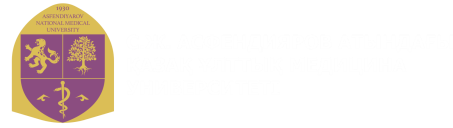 «ҰЛТТЫҚ МЕДИЦИНА УНИВЕРСИТЕТІ» АКЦИОНЕРЛІК ҚОҒАМЫ
АКЦИОНЕРНОЕ ОБЩЕСТВО «НАЦИОНАЛЬНЫЙ МЕДИЦИНСКИЙ УНИВЕРСИТЕТ»«ҰЛТТЫҚ МЕДИЦИНА УНИВЕРСИТЕТІ» АКЦИОНЕРЛІК ҚОҒАМЫ
АКЦИОНЕРНОЕ ОБЩЕСТВО «НАЦИОНАЛЬНЫЙ МЕДИЦИНСКИЙ УНИВЕРСИТЕТ»П.П Наименование  ТовараХарактериститка
Ед.изм.
Кол-воЦена за единицу товара
(в тенге)Общая стоимость Товара
(в тенге)1Холекальциферол (витамин D3) раствор для приема внутрь масляный  0,5мг/мл 10мл фл40312,1312 485,20  2Линкомицинраствор 300 мг 2 мламп50022,1511 075,00  3Сальбутамол раствор для небулайзера 5 мг/мл, 20 млфл30347,1710 415,10  4Уголь активированныйкапсулы 200мгкапсула10034,20  3 420,00  5Декстрозараствор для инфузий 10 % 250 млфл300159,7447 922,00  6Транексамовая кислотараствор для инъекций 100мг/мл 5 мл ампула №10амп50101050 500,00  7Диазепам раствор в/м  5мг №5амп30084,7225 416,00  8Тримеперидинраствор для инъекций 2% по 1мл №5амп350119,7541 912,50  9Фентанил  раствор для инъекций 0,005% 2 мл №5амп70095,65  66 955,00  10 Натрия лактат+Магния хлорида гексагидрат+Кальция хлорид дигидрат+Глюкозы моногидрат+ Натрия хлоридраствор для перитонеального диализа с глюкозой 1,36% - контейнер 5000 мл контейнер203 684,97  73 699,40  11 Натрия лактат+Магния хлорида гексагидрат+Кальция хлорид дигидрат+Глюкозы моногидрат+ Натрия хлоридраствор для перитонеального диализа с глюкозой 2,27% - контейнер 5000 мл контейнер203 684,97  73 699,40  12Комплекс аминокислотраствор для инфузий, 6% 250 млфл1903 272,25  621 727,50  13Нитроглицеринтаблетки подъязычные 0,5 мг № 40  таб802,82  225,60  14Дипиридамол таблетки, покрытые пленочной оболочкой 25 мгтаб24013,46  3 230,40  15Парацетамолтаблетки 0,2 гтаб2001,23  246,00  16Оксибупрокаинглазные капли 0,4% по 5,0фл10577,70  5 777,00  17Левокарнитинраствор для инъекций 1 г/5мламп2600719,19  1 869 894,00  18Ситаглиптинтаблетки, покрытые пленочной оболочкой, 50 мгтаб400324,9129 960,00  19Ситаглиптинтаблетки, покрытые пленочной оболочкой, 100 мгтаб400324,9129 960,00  20Дулаглутидраствор для подкожного введения 0,75 мг/0,5 мламп2009 671,181 934 236,00  21Дулаглутидраствор для подкожного введения 1,5 мг/ 0,5 мламп2009 441,961 888 392,00  22Тизанидинтаблетка 2 мгтаб80051,9841 584,00  7 042 732,10  №НаименованиеХарактеристикаЕд. изм.Кол-воЦена за единицу, тенгеТОО «INKAR»ТОО «INKAR»№НаименованиеХарактеристикаЕд. изм.Кол-воЦена за единицу, тенгеценасумма1Холекальциферол (витамин D3) раствор для приема внутрь масляный  0,5мг/мл 10мл фл40312,132Линкомицинраствор 300 мг 2 мламп50022,153Сальбутамол раствор для небулайзера 5 мг/мл, 20 млфл30347,174Уголь активированныйкапсулы 200мгкапсула10034,20  5Декстрозараствор для инфузий 10 % 250 млфл300159,746Транексамовая кислотараствор для инъекций 100мг/мл 5 мл ампула №10амп5010107Диазепам раствор в/м  5мг №5амп30084,728Тримеперидинраствор для инъекций 2% по 1мл №5амп350119,759Фентанил  раствор для инъекций 0,005% 2 мл №5амп70095,65  10Натрия лактат+Магния хлорида гексагидрат+Кальция хлорид дигидрат+Глюкозы моногидрат+ Натрия хлоридраствор для перитонеального диализа с глюкозой 1,36% - контейнер 5000 мл контейнер203 684,97  11 Натрия лактат+Магния хлорида гексагидрат+Кальция хлорид дигидрат+Глюкозы моногидрат+ Натрия хлоридраствор для перитонеального диализа с глюкозой 2,27% - контейнер 5000 мл контейнер203 684,97  12Инфезол 100 (Комплекс аминокислот)100 раствор для инфузий,  250 млфл1903 272,25  2600,00494 000,0013Нитроглицеринтаблетки подъязычные 0,5 мг № 40  таб802,82  14Дипиридамол таблетки, покрытые пленочной оболочкой 25 мгтаб24013,46  15Парацетамолтаблетки 0,2 гтаб2001,23  16Оксибупрокаинглазные капли 0,4% по 5,0фл10577,70  17Картан (Левокарнитин)раствор для инъекций 1 г/5мл №5амп2600719,19  670,001 742 000,0018Ситаглиптинтаблетки, покрытые пленочной оболочкой, 50 мгтаб400324,919Ситаглиптинтаблетки, покрытые пленочной оболочкой, 100 мгтаб400324,920Дулаглутидраствор для подкожного введения 0,75 мг/0,5 мламп2009 671,1821Дулаглутидраствор для подкожного введения 1,5 мг/ 0,5 мламп2009 441,9622Тизанидинтаблетка 2 мгтаб80051,98Итого:2 236 000,00